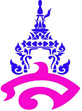 แผนการจัดการเรียนรู้หน่วยการเรียนรู้ที่ 6	Enjoy your vacation	เรื่อง Travelรหัสวิชา อ23101	รายวิชา ภาษาอังกฤษ 5	กลุ่มสาระการเรียนรู้ภาษาต่างประเทศระดับชั้นมัธยมศึกษาปีที่ 3  	ภาคเรียนที่ 1             ปีการศึกษา 2562	เวลา 4 ชั่วโมงครูผู้สอน อ.ดร.ภูวิชญ์ งิ้วลาย  นางสาวศรัญญาพร ชายลม 	1.	มาตรฐานการเรียนรู้และตัวชี้วัด	สาระที่ 1	:	ภาษาเพื่อการสื่อสาร	ต 1.1 ม.3/4, ต 1.2 ม.3/1, ต 1.2 ม.3/2, ต 1.2 ม.3/4, ต 1.3 ม.3/1	สาระที่ 2	:	ภาษาและวัฒนธรรม	มาตรฐาน ต 2.1 ม.3/1, ต 2.2 ม.3/2	สาระที่ 3	:	ภาษากับความสัมพันธ์กับกลุ่มสาระการเรียนรู้อื่น	มาตรฐาน ต 3.1 ม.3/1	สาระที่ 4	:	ภาษากับความสัมพันธ์กับชุมชนและโลก	มาตรฐาน ต 4.1 ม.3/12.	ความสัมพันธ์กับกลุ่มสาระการเรียนรู้อื่น	สังคมศึกษา ศาสนา และวัฒนธรรม; ศิลปะ; การงานอาชีพและเทคโนโลยี3.	ความรู้	-	คำศัพท์และสำนวนภาษา		บทเรียนย่อยที่ 1 	-	vacation (n.):	a period of time to relax or travel for pleasure instead of doing your usual work or school activities (ช่วงปิดภาคเรียน ช่วงลาพักร้อน)	-	flight (n.):	a journey made through the air or in space, especially a scheduled journey made by an airline (เที่ยวบิน)	-	get a tan (v.): 	to make brown by exposure to ultraviolet rays, as of the sun (ทำให้ผิวเป็นสีแทนจากการอาบแดด)	-	luggage (n.):	the suitcases, trunks etc. of a traveler (กระเป๋าเดินทาง)	-	souvenir (n.): 	a thing that is kept as a reminder of a person, place, or event (ของที่ระลึก)	-	get lost (v.):	if you are lost, you do not know where you are and are unable to find your way somewhere (หลงทาง)	-	put up (phr. v.):	to build something such as a wall, fence, building etc. (ตั้ง(เต็นท์))	-	eat out (v.):	to eat in a restaurant (รับประทานอาหาร)	-	sightseeing (n.): 	the activity of travelling around a city or region to see the interesting places that tourists usually visit (การเที่ยวชม ทัศนาจร)	-	cathedral (n.):	the principal church of a district under a bishop (มหาวิหาร)		บทเรียนย่อยที่ 2 	-	decide (v.): 	to (cause to) make up one’s mind (ตัดสินใจ)	-	destination (n.): 	the place to which someone or something is going or being sent(จุดหมายปลายทาง)	-	surprise (n.):	an unexpected event, or the feeling caused when something unexpected happens (สิ่งที่ทำให้ประหลาดใจ คาดไม่ถึง)	-	adventure (n.): 	an unusual and exciting, typically hazardous, experience or activity(การผจญภัย)	-	campground (n.):	a place used for camping, especially one equipped with cooking grills, water, and toilets (ลานตั้งแคมป์)	-	mountain biking (n.):	the sport or activity of riding a mountain bike (การขี่จักรยานเสือภูเขา)	-	rock climbing (n.):	the sport or activity of climbing rock faces, especially with the aid of ropes and special equipment (การปีนเขา)	-	canoeing (n.):	the sport or activity of paddling a light, narrow boat (การพายเรือแคนู)	-	active (adj.):	energetic or lively; able to work etc. (คล่องแคล่ว ปราดเปรียว)	-	in fact (adv.):	actually (อันที่จริง)	-	advantage (n.):	a good or useful feature that something has (ข้อดี)	-	disadvantage (n.):	something that causes problems, or that makes someone or something less likely to be successful or effective (ข้อเสีย)	-	stay up (v.):	not to go to bed (อยู่จนดึกดื่น)		บทเรียนย่อยที่ 3		-	campsite (n.):	a piece of land on which tents may be pitched (ที่สำหรับตั้งแคมป์)		-	receive (v.):	to get or be given (ได้รับ)	-	sunscreen (n.):	a substance that you put on your skin to prevent it from being damaged by the sun (ครีมกันแดด)	-	หน้าที่ภาษา		- Asking for information	-	โครงสร้างประโยค/ไวยากรณ์		- Meaning of get		- vacation vocabulary4.	ทักษะ/กระบวนการ	-	ทักษะเฉพาะวิชา		การฟัง : ระบุข้อมูลเฉพาะรายละเอียด		การพูด : พูดถามตอบข้อมูล 		การอ่าน : ระบุใจความสำคัญ		การเขียน : เขียนบรรยาย	-	ทักษะคร่อมวิชา		ทักษะการทำงานกลุ่ม, ทักษะการคิดเชิงสร้างสรรค์, ทักษะการสืบค้นข้อมูล, ทักษะด้านสังคม5.	สมรรถนะสำคัญของผู้เรียน	ความสามารถในการสื่อสาร การคิด การใช้ทักษะชีวิต การใช้เทคโนโลยี6.	คุณลักษณะอันพึงประสงค์	- ใฝ่เรียนรู้: ตั้งใจเรียนและแสวงหาความรู้จากแหล่งการเรียนรู้ทั้งภายในและนอกห้องเรียน	ผู้เรียนมีความกล้าแสดงออก	- กล้าคิด กล้าทำ กล้าแสดงออกอย่างเหมาะสม: ผู้เรียนมีความกล้าคิดทำ และแสดงออกอย่างเหมาะสมในการร่วมกิจกรรมการเรียนรู้ต่างๆ     	- มีจิตสาธารณะ: ผู้เรียนมีการช่วยเหลือซึ่งกันและกันในการทำงานกลุ่ม7.	ความเข้าใจที่ยั่งยืน	การใช้ภาษาและท่าทางที่เป็นมิตรช่วยเสริมสร้างมิตรภาพ ความสัมพันธ์ ความรัก และความเข้าใจที่ดีต่อกัน8.	สิ่งที่นักเรียนเรียนรู้และปฏิบัติได้	1. พูดและเขียนเกี่ยวกับกิจกรรมในวันหยุดที่อยู่ในความสนใจของสังคม	2. ระบุรายละเอียดและสรุปประเด็นหลักในเรื่องที่อ่าน	3. สนทนาโต้ตอบข้อมูลเกี่ยวกับตนเองได้อย่างเหมาะสม1.	ผลงานปฏิบัติ/ชิ้นงาน	1.	กิจกรรม How about your vacation?	2. ใบงานฝึกทักษะการอ่านเพื่อความเข้าใจ	3. กิจกรรม Let’s brainstorm      4. กิจกรรม Go together!2.	การวัดผลและประเมินผล	1.	ประเมินผลการฟังบทสนทนาจากจำนวนคำตอบที่ถูกต้องโดยใช้เกณฑ์ผ่านร้อยละ 70	2.	แบบฝึกหัดทบทวนในหนังสือ	3. การประเมินจากการทำงานกลุ่ม 	หลักฐานอื่นๆ	-	ประเมินผลการทำแบบฝึกหัดในหนังสือแบบฝึกหัดจากจำนวนคำตอบที่ถูกต้องโดยใช้เกณฑ์ผ่านร้อยละ 70	นักเรียนประเมินตนเอง	-	นักเรียนประเมินการเรียนรู้หน่วยการเรียนรู้ที่ 5 โดยใช้แบบประเมิน Unit 5 Self-Evaluationบทเรียนย่อยที่ 1	เวลา 1 ชั่วโมง	สิ่งที่นักเรียนเรียนรู้และปฏิบัติได้     ต 1.2 ม.3/1	พูดและเขียนเกี่ยวกับตนเอง/ข่าว/เรื่องที่อยู่ในความสนใจของสังคม	กิจกรรมการเรียนรู้	ขั้นที่ 1	ครูทักทายนักเรียนเป็นภาษาอังกฤษ และตรวจดูความพร้อมของนักเรียนทุกคนก่อนเริ่มเรียนครูทบทวนบทเรียนที่ผ่านมาของครั้งที่แล้วเรื่อง adverbs of manner โดยการให้นักเรียนตอบคำถามนักเรียนรับทราบจุดประสงค์การเรียนรู้ว่าในบทเรียนนี้นักเรียนจะเรียนรู้คำศัพท์เกี่ยวกับกิจกรรมในวันหยุด สรุปอธิบายความหมายของคำศัพท์ เมื่อจบบทเรียน นักเรียนจะต้องใช้คำศัพท์เหล่านั้นในการพูดถาม-ตอบเกี่ยวกับกิจกรรมในวันหยุดได้	ครูทบทวนความรู้เดิมของนักเรียนเกี่ยวกับคำศัพท์เกี่ยวกับกิจกรรมในวันหยุด โดยนักเรียนปิดคำศัพท์ในกรอบสี่เหลี่ยมในกิจกรรมที่ 1 และดูภาพทั้ง 14 ภาพ ในหนังสือเรียน หน้า 54      ขั้นที่ 2	นักเรียนทำกิจกรรมที่ 1 ในหนังสือเรียน หน้า 54 โดยจับคู่ภาพที่ 1-14 กับคำศัพท์ในกรอบสี่เหลี่ยม เมื่อเสร็จแล้ว นักเรียนฟังซีดีบันทึกเสียง CD 2 Track 15 และตรวจสอบคำตอบ  ครูสอนคำศัพท์เกี่ยวกับกิจกรรมในวันหยุด โดยฉายภาพตัวอย่างบน PowerPoints พร้อมให้นักเรียนแปลความหมายไปพร้อมๆกัน  	ขั้นที่ 3  นักเรียนทำกิจกรรมที่ 2 ในหนังสือเรียน หน้า 54 โดยจับคู่ประโยคกับคำศัพท์ในกิจกรรมที่ 1 เมื่อเสร็จแล้ว นักเรียนจับคู่แลกเปลี่ยนกันตรวจคำตอบ หลังจากนั้น นักเรียนที่ครูสุ่มบอกคำตอบของตน ครูสรุปและแก้ไขคำตอบที่ผิด   นักเรียนทำกิจกรรมที่ 3 ในหนังสือเรียน หน้า 54 โดยจับคู่คำกริยาในข้อ 1-6 กับคำนามในข้อ a-f เพื่อจะได้กลุ่มคำที่ใช้ร่วมกัน เมื่อเสร็จแล้ว นักเรียนที่ครูสุ่มตอบทีละคน 	ขั้นที่ 4	นักเรียนทำกิจกรรม How about your vacation? เป็นกิจกรรมที่ให้นักเรียนได้ฝึกการใช้ภาษาโดยการแต่งประโยค จากคำศัพท์ที่เรียนไปในรูปของ Present perfect tense 	ขั้นที่ 5	ครูและนักเรียนร่วมกันสรุปความรู้ที่ได้เรียนไปในวันนี้ โดยการตอบคำถามบน PowerPoints ที่ครูเตรียมมา	กิจกรรมเสริมทักษะ/ประสบการณ์ทางภาษา	-	แบบฝึกหัดในหนังสือ	-   กิจกรรม How about your vacation?	บันทึกผลการจัดการเรียนรู้………………………………………………………………………………………………………………….……………………………..…………………………………………………………………………………….…………………………………………..……………………………………………………………………….……………………………………………………………………………………………..………………………………………………………………………………………………………………………………………………………………………………………………………………………………………………………………………………………………………………………………………………………………………………………………………………………………………………………………………………………………………………………………………………………………………………………………………………………ปัญหาหรืออุปสรรค		………………………………………………………………………………………………………………….……………………………..…………………………………………………………………………………….…………………………………………..……………………………………………………………………….……………………………………………………………………………………………..………………………………………………………………………………………………………………………………………………………………………………………………………………………………………………………………………………………………………………………………………………………………………………………………………………………………………………………………………………………………………………………………………………………………………………………………………………………	ข้อเสนอแนะหรือแนวทางการปรับปรุง………………………………………………………………………………………………………………….……………………………..…………………………………………………………………………………….…………………………………………..……………………………………………………………………….……………………………………………………………………………………………..……………………………………………………………………………………………………………………………………………………………………………………………………………………………………………………………………………………………………………***หมายเหตุ***แผนการจัดการเรียนรู้ อาจมีการปรับเปลี่ยนได้ตามความเหมาะสมบทเรียนย่อยที่ 2	เวลา 1 ชั่วโมง	สิ่งที่นักเรียนเรียนรู้และปฏิบัติได้ต 1.2 ม.3/1 สนทนาโต้ตอบข้อมูลเกี่ยวกับตนเองได้อย่างเหมาะสม	กิจกรรมการเรียนรู้ขั้นที่ 1 	-   ครูทักทายนักเรียนเป็นภาษาอังกฤษ และตรวจดูความพร้อมของนักเรียนทุกคนก่อนเริ่มเรียน พร้อมทบทวนคำศัพท์เกี่ยวกับกิจกรรมในวันหยุด (verb + noun collocations) โดยครูเขียนคำต่อไปนี้บนกระดาน book, buy, eat, get, go(x2), lose, pack, put up, write และให้นักเรียนช่วยกันตอบคำนามนั้นหลังคำกริยาที่อยู่บนกระดาน	- 	นักเรียนรับทราบจุดประสงค์การเรียนรู้ว่าในบทเรียนนี้นักเรียนจะได้อ่านเรื่องเกี่ยวกับกิจกรรมในวันหยุดของครอบครัว เมื่อจบบทเรียน นักเรียนจะต้องจับประเด็นหลักและระบุรายละเอียดจากการอ่านได้ขั้นที่ 2	-  	ครูให้นักเรียนฟัง CD 2 Track 16	-   นักเรียนแบ่งกลุ่มๆละ 4-5 คน เพื่อเตรียมอ่านบทอ่านโดยใช้เทคนิคการอ่านหาข้อมูลเฉพาะ (scanning)	-   ครูเดินดูรอบ ๆ ห้องขณะนักเรียนอ่านบทความ เพื่อให้คำแนะนำและความช่วยเหลือขั้นที่ 3	- 	นักเรียนร่วมกันตอบคำถามจากบทความที่อ่าน โดยครูจะถามผ่านคำถาม WH-questions ขั้นที่ 4 	- 	ครูให้นักเรียนทำใบงานเป็นกลุ่ม โดยให้นักเรียนอ่านบทอ่านอีกครั้ง เพื่อหาข้อมูลเฉพาะ ตอบคำถามที่กำหนดให้ว่าใครทำกิจกรรมนั้น ๆ และตัดสินว่าข้อความที่ครูให้มานั้นถูกหรือผิดขั้นที่ 5 	-   ครูและนักเรียนร่วมกันสรุปบทเรียนที่ได้เรียนในวันนี้โดยการตอบคำถามกิจกรรมเสริมทักษะ/ประสบการณ์ทางภาษา- ใบงานฝึกทักษะการอ่านเพื่อความเข้าใจ บันทึกผลการจัดการเรียนรู้………………………………………………………………………………………………………………….……………………………..…………………………………………………………………………………….…………………………………………..……………………………………………………………………….……………………………………………………………………………………………..………………………………………………………………………………………………………………………………………………………………………………………………………………………………………………………………………………………………………………………………………………………………………………………………………………………………………………………………………………………………………………………………………………………………………………………………………………………ปัญหาหรืออุปสรรค		………………………………………………………………………………………………………………….……………………………..…………………………………………………………………………………….…………………………………………..……………………………………………………………………….……………………………………………………………………………………………..………………………………………………………………………………………………………………………………………………………………………………………………………………………………………………………………………………………………………………………………………………………………………………………………………………………………………………………………………………………………………………………………………………………………………………………………………………………	ข้อเสนอแนะหรือแนวทางการปรับปรุง………………………………………………………………………………………………………………….……………………………..…………………………………………………………………………………….…………………………………………..……………………………………………………………………….……………………………………………………………………………………………..……………………………………………………………………………………………………………………………………………………………………………………………………………………………………………………………………………………………………………***หมายเหตุ***แผนการจัดการเรียนรู้ อาจมีการปรับเปลี่ยนได้ตามความเหมาะสมบทเรียนย่อยที่ 3	เวลา 2 ชั่วโมง	สิ่งที่นักเรียนเรียนรู้และปฏิบัติได้	ต 1.2 ม.3/1 สนทนาโต้ตอบข้อมูลเกี่ยวกับตนเองอย่างเหมาะสม	กิจกรรมการเรียนรู้ขั้นที่ 1 	- 	ครูทักทายนักเรียนเป็นภาษาอังกฤษ และตรวจดูความพร้อมของนักเรียนทุกคนก่อนเริ่มเรียน	- 	นักเรียนปิดหนังสือเรียนเพื่อทบทวนบทเรียน Present perfect tense ที่เรียนมาในคาบที่ผ่านมาโดยแสดงโครงร่างประโยคบทสนทนาบน PowerPoint นักเรียนช่วยกันเติมบทสนทนาให้สมบูรณ์โดยไม่เขียนประโยค แต่พูดเรียงประโยคให้สมบูรณ์โดยใช้โครงร่างประโยคที่กำหนดให้บนกระดาน	- 	นักเรียนรับทราบจุดประสงค์การเรียนรู้ว่าในแผนการจัดการเรียนรู้นี้นักเรียนจะได้เรียนรู้เกี่ยวกับคำกริยา get ที่มีความหมายหลากหลาย เมื่อจบบทเรียน นักเรียนจะต้องพูดถาม-ตอบเกี่ยวกับตนเองโดยใช้คำศัพท์ในแผนการจัดการเรียนรู้นี้ได้ขั้นที่ 2 	- 	ครูนำเสนอบทเรียน Meaning of get ผ่าน PowerPoint โดยมีรูปภาพและตัวอย่างประโยคประกอบ	-   ครูขอให้นักเรียนยกตัวอย่างประโยคเพิ่มเติม จากคำว่า getขั้นที่ 3	- 	นักเรียนทำกิจกรรมที่ 1 ในหนังสือเรียน หน้า 57 โดยจับคู่ภาพที่กำหนดให้ (1-6) กับประโยค (a-f) ที่เป็นความหมายต่าง ๆ ของคำว่า get เมื่อเสร็จแล้ว นักเรียนที่ครูสุ่มอ่านคำตอบของตน แล้วครูตรวจสอบและเฉลยคำตอบ ขั้นที่ 4 กิจกรรม Let’s brainstorm	-   นักเรียนแบ่งกลุ่ม (กลุ่มละ 4-5 คน) ทำกิจกรรม Let’s brainstorm โดยการแต่งประโยคจากคำว่า get กลุ่มละ 6 ประโยค และห้ามใช้คำความหมายซ้ำกัน		- 	ครูคอยให้คำแนะนำ ช่วยเหลือนักเรียนในการทำกิจกรรมดังกล่าว	- 	แต่ละกลุ่มออกมานำเสนอประโยคของตนเองหน้าห้องกิจกรรม Go together! นักเรียนแบ่งออกเป็น 4 กลุ่ม นั่งเป็นแถวยาว ครูแจกประโยคที่มีคำว่า get เพื่อให้นักเรียนเดาว่า ความหมายของคำว่า get นั้นคืออะไรครูให้ประโยคกับนักเรียนท้ายแถวของทุกกลุ่ม จากนักเรียนนั้นท้ายแถวเริ่มกระซิบบอกเพื่อนไปเรื่อยๆจนถึงหัวแถว เมื่อถึงนักเรียนหัวแถว ให้หัวแถวเขียนคำตอบลงบนกระดาษ และยืนขึ้นขั้นที่ 5 	- 	ครูทบทวนบทเรียนที่ได้เรียนในวันนี้ โดยให้นักเรียนตอบคำถามที่ครูเตรียมมากิจกรรมเสริมทักษะ/ประสบการณ์ทางภาษา- กิจกรรม Let’s brainstorm- กิจกรรม Go together!- แบบฝึกในหนังสือบันทึกผลการจัดการเรียนรู้………………………………………………………………………………………………………………….……………………………..…………………………………………………………………………………….…………………………………………..……………………………………………………………………….……………………………………………………………………………………………..………………………………………………………………………………………………………………………………………………………………………………………………………………………………………………………………………………………………………………………………………………………………………………………………………………………………………………………………………………………………………………………………………………………………………………………………………………………ปัญหาหรืออุปสรรค		………………………………………………………………………………………………………………….……………………………..…………………………………………………………………………………….…………………………………………..……………………………………………………………………….……………………………………………………………………………………………..………………………………………………………………………………………………………………………………………………………	ข้อเสนอแนะหรือแนวทางการปรับปรุง………………………………………………………………………………………………………………….……………………………..…………………………………………………………………………………….…………………………………………..……………………………………………………………………….……………………………………………………………………………………………..………………………………………………………………………………………………………………………………………………………***หมายเหตุ***แผนการจัดการเรียนรู้ อาจมีการปรับเปลี่ยนได้ตามความเหมาะสม